2019全球业界新品首发活动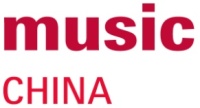 产品申报表通过组委会初步筛选的“2019 Music China 入围新品”，将进入角逐20个“首发新品”的评审环节。专家评委会将从五大维度进行审核评分，分别为创新理念、工艺质量、产品设计、市场预期、环保性，“首发新品”入选名单将于2019年9月27日公布。请贵司务必认真填写完整复审表，并在2019年9月13日之前将表格及所有附加材料，一并提交至组委会负责人邮箱，zhouyangfan@shanghai-intex.com，感谢配合。请回传至：上海国展展览中心有限公司          周扬帆  小姐	  电 话：021-62952051               邮 箱：zhouyangfan@shanghai-intex.com     公司中文名称展位号参选品牌产品名称/型号联系人姓名职位电话邮箱产品详细介绍（100-250字）产品详细介绍（100-250字）产品详细介绍（100-250字）产品详细介绍（100-250字）请描述参选产品的创新理念，包括创新点、原创性、专利特色等方面（100-250字）请描述参选产品的创新理念，包括创新点、原创性、专利特色等方面（100-250字）请描述参选产品的创新理念，包括创新点、原创性、专利特色等方面（100-250字）请描述参选产品的创新理念，包括创新点、原创性、专利特色等方面（100-250字）请描述参选产品的工艺质量，包括新材料、演奏性能、工艺质量特点等参数（100-250字）请描述参选产品的工艺质量，包括新材料、演奏性能、工艺质量特点等参数（100-250字）请描述参选产品的工艺质量，包括新材料、演奏性能、工艺质量特点等参数（100-250字）请描述参选产品的工艺质量，包括新材料、演奏性能、工艺质量特点等参数（100-250字）请描述参选产品的设计理念，包括实用性、舒适性、外观和美学等方面（100-250字）请描述参选产品的设计理念，包括实用性、舒适性、外观和美学等方面（100-250字）请描述参选产品的设计理念，包括实用性、舒适性、外观和美学等方面（100-250字）请描述参选产品的设计理念，包括实用性、舒适性、外观和美学等方面（100-250字）请描述参选产品的市场预期，包括性价比、目标客户、市场效益和社会效益等方面（100-250字）请描述参选产品的市场预期，包括性价比、目标客户、市场效益和社会效益等方面（100-250字）请描述参选产品的市场预期，包括性价比、目标客户、市场效益和社会效益等方面（100-250字）请描述参选产品的市场预期，包括性价比、目标客户、市场效益和社会效益等方面（100-250字）请描述参选产品的环保性，包括材料、工艺等方面（100-250字）请描述参选产品的环保性，包括材料、工艺等方面（100-250字）请描述参选产品的环保性，包括材料、工艺等方面（100-250字）请描述参选产品的环保性，包括材料、工艺等方面（100-250字）附加材料请提交产品专利证书或知识产权相关认证文件。请提交至少一张产品高清图片，如该产品入选，图片将被对外使用。如有，请提交产品介绍视频或视频链接。如有，请提交产品测评报告。附加材料请提交产品专利证书或知识产权相关认证文件。请提交至少一张产品高清图片，如该产品入选，图片将被对外使用。如有，请提交产品介绍视频或视频链接。如有，请提交产品测评报告。附加材料请提交产品专利证书或知识产权相关认证文件。请提交至少一张产品高清图片，如该产品入选，图片将被对外使用。如有，请提交产品介绍视频或视频链接。如有，请提交产品测评报告。附加材料请提交产品专利证书或知识产权相关认证文件。请提交至少一张产品高清图片，如该产品入选，图片将被对外使用。如有，请提交产品介绍视频或视频链接。如有，请提交产品测评报告。请阅读下方内容并在方框中打钩□ 我司已完整并如实填写2019 Music China全球业界新品首发活动复审表内容，我司承诺和知晓以下内容:1）如我司的参选产品提名为“首发新品”，我司将提供一件入选产品的样品，以便于2019年10月10日至13日期间在上海国际乐器展“全球业界新品首发区”进行展示和发布活动。2）如我司的参选产品提名为“首发新品”，我司准许组委会在宣传全球业界新品首发活动时使用我司的公司名称、参选产品的图文、视频等详细信息，不必获得我司的事先批准。3）我司拥有该产品的全部权利，或拥有使用该产品全部知识产权（专利、版权、商标等）的一切必要授权许可，且该产品/技术未侵犯任何第三方的知识产权、 隐私权、形象权或任何其他法律权利。4）凡上述任意信息经审核不属实，组委会有权撤销其入选资格。请阅读下方内容并在方框中打钩□ 我司已完整并如实填写2019 Music China全球业界新品首发活动复审表内容，我司承诺和知晓以下内容:1）如我司的参选产品提名为“首发新品”，我司将提供一件入选产品的样品，以便于2019年10月10日至13日期间在上海国际乐器展“全球业界新品首发区”进行展示和发布活动。2）如我司的参选产品提名为“首发新品”，我司准许组委会在宣传全球业界新品首发活动时使用我司的公司名称、参选产品的图文、视频等详细信息，不必获得我司的事先批准。3）我司拥有该产品的全部权利，或拥有使用该产品全部知识产权（专利、版权、商标等）的一切必要授权许可，且该产品/技术未侵犯任何第三方的知识产权、 隐私权、形象权或任何其他法律权利。4）凡上述任意信息经审核不属实，组委会有权撤销其入选资格。请阅读下方内容并在方框中打钩□ 我司已完整并如实填写2019 Music China全球业界新品首发活动复审表内容，我司承诺和知晓以下内容:1）如我司的参选产品提名为“首发新品”，我司将提供一件入选产品的样品，以便于2019年10月10日至13日期间在上海国际乐器展“全球业界新品首发区”进行展示和发布活动。2）如我司的参选产品提名为“首发新品”，我司准许组委会在宣传全球业界新品首发活动时使用我司的公司名称、参选产品的图文、视频等详细信息，不必获得我司的事先批准。3）我司拥有该产品的全部权利，或拥有使用该产品全部知识产权（专利、版权、商标等）的一切必要授权许可，且该产品/技术未侵犯任何第三方的知识产权、 隐私权、形象权或任何其他法律权利。4）凡上述任意信息经审核不属实，组委会有权撤销其入选资格。请阅读下方内容并在方框中打钩□ 我司已完整并如实填写2019 Music China全球业界新品首发活动复审表内容，我司承诺和知晓以下内容:1）如我司的参选产品提名为“首发新品”，我司将提供一件入选产品的样品，以便于2019年10月10日至13日期间在上海国际乐器展“全球业界新品首发区”进行展示和发布活动。2）如我司的参选产品提名为“首发新品”，我司准许组委会在宣传全球业界新品首发活动时使用我司的公司名称、参选产品的图文、视频等详细信息，不必获得我司的事先批准。3）我司拥有该产品的全部权利，或拥有使用该产品全部知识产权（专利、版权、商标等）的一切必要授权许可，且该产品/技术未侵犯任何第三方的知识产权、 隐私权、形象权或任何其他法律权利。4）凡上述任意信息经审核不属实，组委会有权撤销其入选资格。